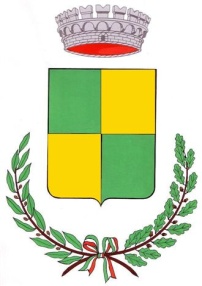 COMUNE DI CAIVANOCittà Metropolitana di Napoli -----------------------<§>-------------------------Via Don Minzoni – C.a.p. 80023 – ERRATA CORRIGE  BANDO E SCHEMA DI DOMANDA PER  CONFERIMENTO INCARICO EX  110 TUEL ISTRUTTORE DIRETTIVO CONTABILE CON ATTRIBUZIONE DI POSIZIONE ORGANIZZATIVA RIGUARDANTE IL SETTORE ECONOMICO-RISORSE UMANE- INFORMATIZZAZIONE-ENTRATE E AFFERENTE I SERVIZI INDIVIDUATI NELLA DELIBERA DI GIUNTA N 238 DEL 2022 Nel bando e nello schema di domanda di cui all’oggetto al posto di “Via De Gasperi n. 56” leggasi “Via Don Minzoni s.n. “		Il Segretario Generale               F. to Dott. Carmine Testa 